Watermark Pattern & PenFile > New > Custom > 300 Pixels x 300 Pixels > Background Contents: WhiteFile > Reference Image (This layer will be deleted at the end of the project!!) 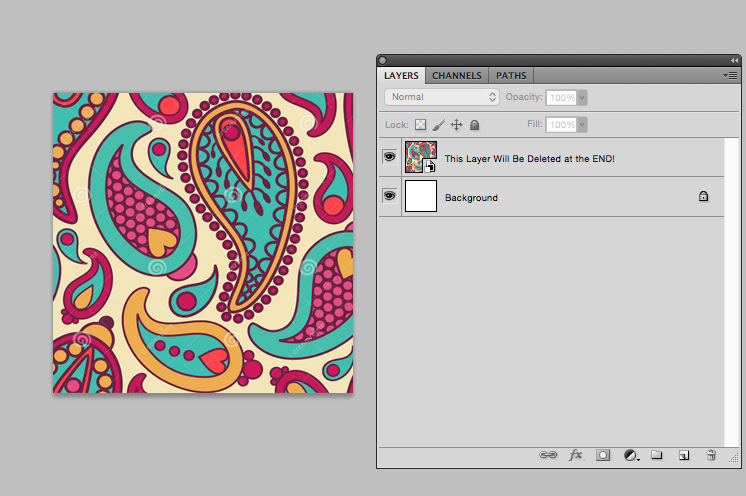 Layer > New Layer (To apply strokes, color, and detail.)Use the Pen Tool (Select “Paths” in the Options Bar.) and create two intricate designs with a specific color scheme.  Create a New Path for each shape.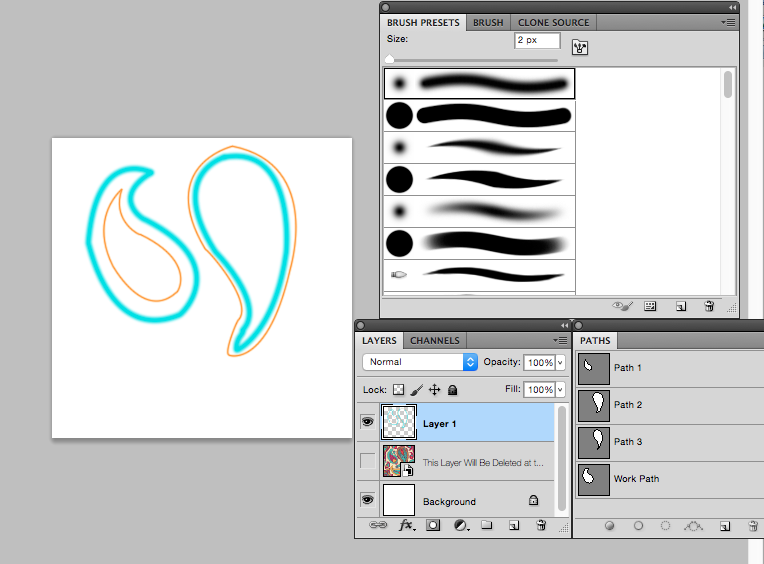 Move your designs into the center of the document.  Pay close attention to the space on all four sides, it should be equal.Edit > Define Pattern > Name > OK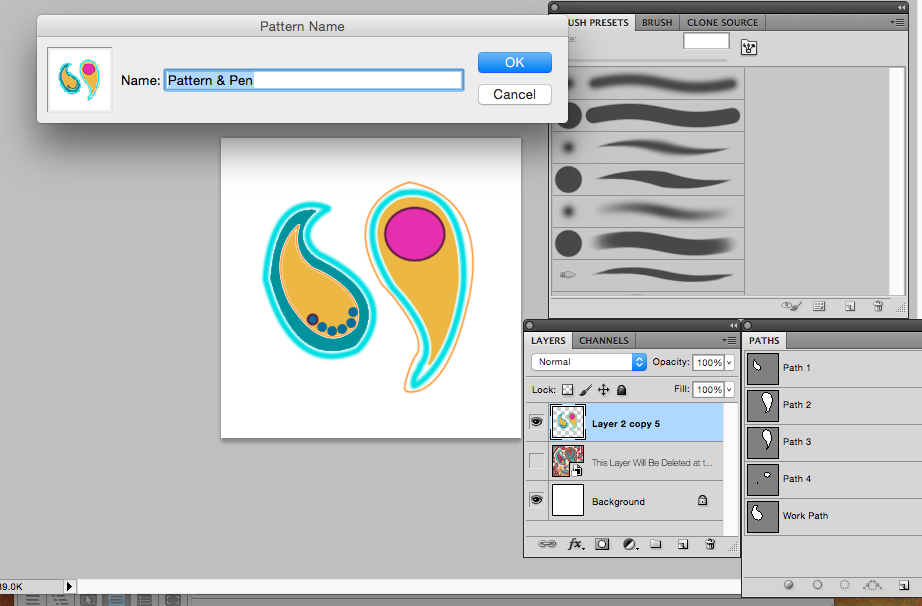 File > New > U.S. Paper > Background Contents: WhitePaint Bucket Tool > Pattern > Select the pattern you created.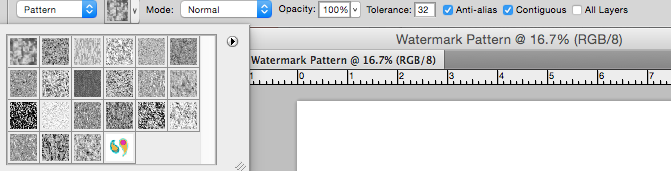 Create a blank white layer at the bottom of your layers panel.Change the opacity of your pattern to create a watermark.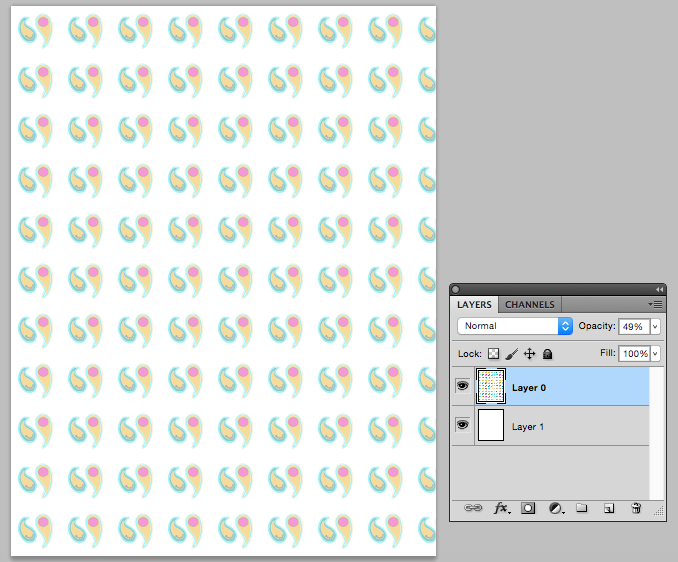 Submit both files to the Drop Box.  Your file containing work with the Pen Tool and the file where you created your watermark pattern.